ANEXO IIMODELO PAPELETA DE CONCILIACIÓNA LA OFICINA TERRITORIAL DE TRABAJO DE LEÓN-Sección de Mediación, Arbitraje y Conciliación-DATOS DEL DEMANDANTENombre y apellidos: ……………………………………………………………………………..................   N.I.F. (o N.I.E):……………………..….Edad…………… Nacionalidad…………………………………Domicilio: C/...............................................................................................................     nº.......................... Localidad: ………………………………………..  C.P.:………………..… Provincia………….…..……Teléfono de contacto…………………..…….. Correo electrónico:……………………..…………………Datos del representante en su caso……….Nombre y apellidos: ……………………………………………………………………………..................   N.I.F. (o N.I.E):……………………..….Edad…………… Nacionalidad…………………………………Domicilio: C/...............................................................................................................     nº.......................... Localidad: ………………………………………..  C.P.:………………..… Provincia………….…..……Teléfono de contacto…………………..…….. Correo electrónico:……………………..…………………Ante esa Oficina comparece y, como mejor proceda en Derecho, DICE:Que, de conformidad con lo dispuesto en el art. 63 de la L.J.S., mediante el presente escrito interesa el intento preceptivo de Conciliación, por el siguiente motivo:  Despido:   Fecha……………..……       Forma:  verbal        por escrito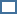 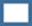   Cantidad    Extinción (y Cantidad)      Sanción          Otros:……………………………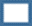 DATOS DE LA EMPRESA Razón Social:…………………………………………………………………….……………………….…..Domicilio: C/................................................................................................................     nº............................ Localidad: ……………………………………....  C.P.:……………..…… Provincia……………..………….Teléfono de contacto…………………..…….. Correo electrónico:……………………..………………… ((rellenar únicamente si se conocen estos datos):   Centro de trabajo (rellenar si es diferente del domicilio indicado):   ……………………………………………………..…………………..………………………………………Actividad de la empresa: …………………………….……………………………………….……………….Número de trabajadores de la empresa (aproximadamente): ……………Si son varias empresas:Razón Social:…………………………………………………………………………………….……Domicilio: C/...................................................................................................……..    nº...................... Localidad: ……………………………………….  C.P.:……………..…… Provincia………….……Actividad de la empresa: ………………………………………………….………………….……….Haciendo constar los siguientes extremos:Antigüedad en la empresa desde: ………………Categoría profesional de……………………………………………………………………………………….  Salario  y demás remuneraciones (bruto con prorratas de pagas extras):…..….……... € ………………..…(diarios, mensuales, etc.)Convenio colectivo: ……………………………………………..…………………….  Es representante legal o sindical de los trabajadores, o lo fue en el año último año:     Si          No  La petición se basa en los siguientes (cumplimentar sólo el apartado que corresponda, según el objeto):HECHOS:   CONCILIACIÓN POR DESPIDO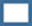 PRIMERO .- Con fecha …./……./202… , la empresa procedió a mi despido. Se  alegan como motivos del despido los siguientes: (resumen o adjuntar carta y/o anexo si el espacio es insuficiente para alegaciones) ........................................................................................................................................................................................................................................................................................................................................................................................................................................................................................................................................................................................................................................................SEGUNDO .- El solicitante no está conforme con el despido e insta de la empresa que se avenga a reconocer:             improcedencia, solicitando su readmisión o, a opción de la empresa, la indemnización legal                        correspondiente      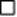                   nulidad, solicitando su readmisión, con abono de los salarios dejados de percibir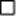    CONCILIACIÓN POR CANTIDADPRIMERO .- La Empresa demandada me adeuda las cantidades que a continuación se indican y por los conceptos que se expresan, que reclamo por medio de la presente:- Salarios de ………………………………………………………….     :   ……………..…... €.- Paga extra de …….……………….……………….………………...    :   ……….…….…... €.- Vacaciones ……………..………..………………………………..…   :   ……………..…... €.-  ……………………………………………………….………….…..    :   .……..…..…….…€.- ……………………………………………………….………….…..     :   .……………….…€.- ……………………………………………………….………….…..     :   .…….………….…€.							               TOTAL: .......................…… .- €.   CONCILIACIÓN POR EXTINCIÓN DEL CONTRATO POR VOLUNTAD DEL TRABAJADORPRIMERO.- Causas alegadas por el trabajador:          Modificaciones sustanciales en las condiciones de trabajo:……................................……….. 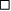          Falta de pago o retrasos continuados en el abono del salario:……..................................……..            Otro:…………………..................................................................................…..………….   CONCILIACIÓN POR SANCIÓNPRIMERO.- Con fecha ……./……./202.. , recibí carta de la empresa en la que me comunica la sanción de ……. días de suspensión de empleo y sueldo, con efectos del día ……./……./202.. , se adjunta fotocopia de la carta.SEGUNDO.- Que no estoy de acuerdo con lo alegado por la empresa en su carta, ni con la sanción impuesta, solicitando de la misma la revocación de la sanción. Asimismo, considero que la sanción es nula, ya que la misma no se corresponde con el hecho que se me imputa.   CONCILIACIÓN POR (otros motivos)……………………………………………... Enumerar clara y concretamente los hechos en los que basa su petición y precisar lo que solicita.....................................................................................................................................................................................................................................................................................................................................................................................................................................................................................................................................................................................................................................................................................................................................................................................................................................................................................................................................................................................Por lo expuesto,SOLICITA: Que se admita la presente PAPELETA DE CONCILIACIÓN,  y sus copias, y se ordene la tramitación que corresponda, citando al solicitante y a los interesados al oportuno  Acto de Conciliación.León, a………….  de………….………….…………….………. , de 202..(Firma del trabajador)En caso de aportar documentos:        Anexo        Carta de despido         Poderes notariales           Contrato             Nómina               Otros (indicar)………………                 